Конспект беседы в подготовительной группе «Международный день художника»Цель: познакомить детей с возникновением профессии художника. Дать знания о том, что художники – это люди, которые пишут картины, ваяют скульптуры, расписывают посуду, игрушки, мебель, придумывают узоры на ткани. Показать значимость профессии художника для людей.Материал: иллюстрации с изображением первобытного искусства, репродукции известных русских художников.Ход беседы:- Ребята, сегодня, 8 декабря празднуется Международный день художника. Давайте с вами поговорим о том, кто же такой художник?Ответы детей.- Правильно! Это люди, которые создают красивые вещи, картины, рисунки в книгах и журналах, ваяют фигурки людей и животных из глины, придумывают узоры для фарфоровой и деревянной посуды, ткани, расписывают игрушки, мебель, придумывают новые формы зданий, улицы, витрины магазинов. Проектируют внешний вид поездов, самолетов, автомобилей. Именно художники рисуют мультфильмы, разрабатывают костюмы для фильмов и спектаклей и многое другое.- Художник – одна из самых древних профессий на Земле. Изобразительное искусство, то есть, чем занимаются художники, возникло очень-очень давно – на заре человечества. Первобытные люди рисовали глиной на стенах пещер различные сюжеты – животных и сцены охоты. Орнаменты (узоры) помогали древним людям помечать свои вещи (рассматривание иллюстраций).- С развитием человечества менялось и изобразительное искусство. Выделялись виды и жанры. Изменялись краски и иные материалы и инструменты для творчества. Появились величайшие творцы, чьи картины, скульптуры мы теперь можем наблюдать в книгах, на выставках и музеях мира, любоваться ими, учиться у них и просто радоваться прекрасному.- Художники пишут картины по своему замыслу, как писатели. Пишут о детях, взрослых, животных, природе, о веселом и грустном. Если художник возьмет темные краски, картина может получиться печальной и грустной. А возьмет краски светлые, яркие, получится картина веселая, радостная, заиграет всеми цветами радуги.- А сейчас мы с вами рассмотрим репродукции картин русских художников (рассматривание репродукций).- Творить такое волшебство не каждому дано, лишь тем, кто умеет внимательно наблюдать вокруг себя, видеть красоту и добро, замечать важные детали. И главное, не бояться трудиться, а постоянно учиться новому!- Без профессии художника наше окружение не было бы таким красивым и интересным. Красота вокруг человека делает его жизнь более радостной и счастливой!- Быть художником очень интересно! А хотите ли вы стать настоящими художниками?Взял художник краски, кисти,Написал цветок и листик,Травку, солнце, деревца,Куст сирени у крыльца.Славным вышел дворик наш!Удивительный…(пейзаж)
Брови, глазки озорные,В косах ленты голубые.Кучерявая  блондинкаПолучилась на картинке.Лучше нашей дочки нет!Замечательный… (портрет)
На столе два дня подрядФрукты в вазочке лежат.Есть тут яблоки и сливы,Виноград такой красивый!Так и просится всё в рот.Только это…(натюрморт)
Нетрадиционные методы рисования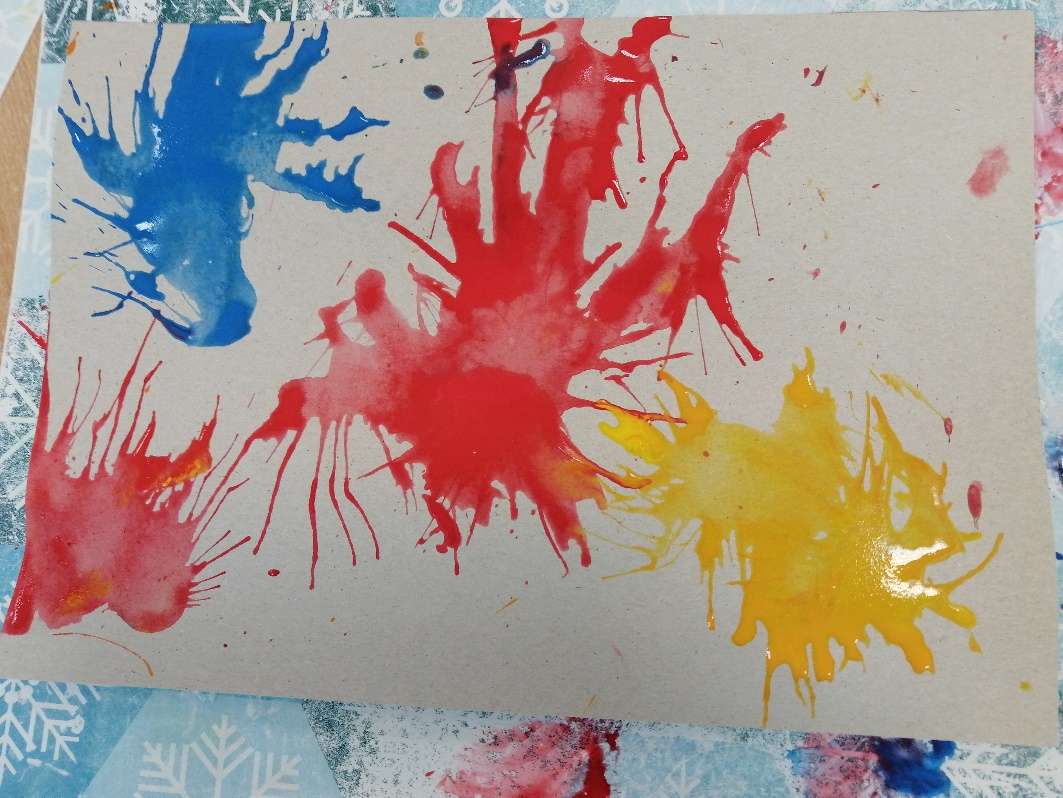 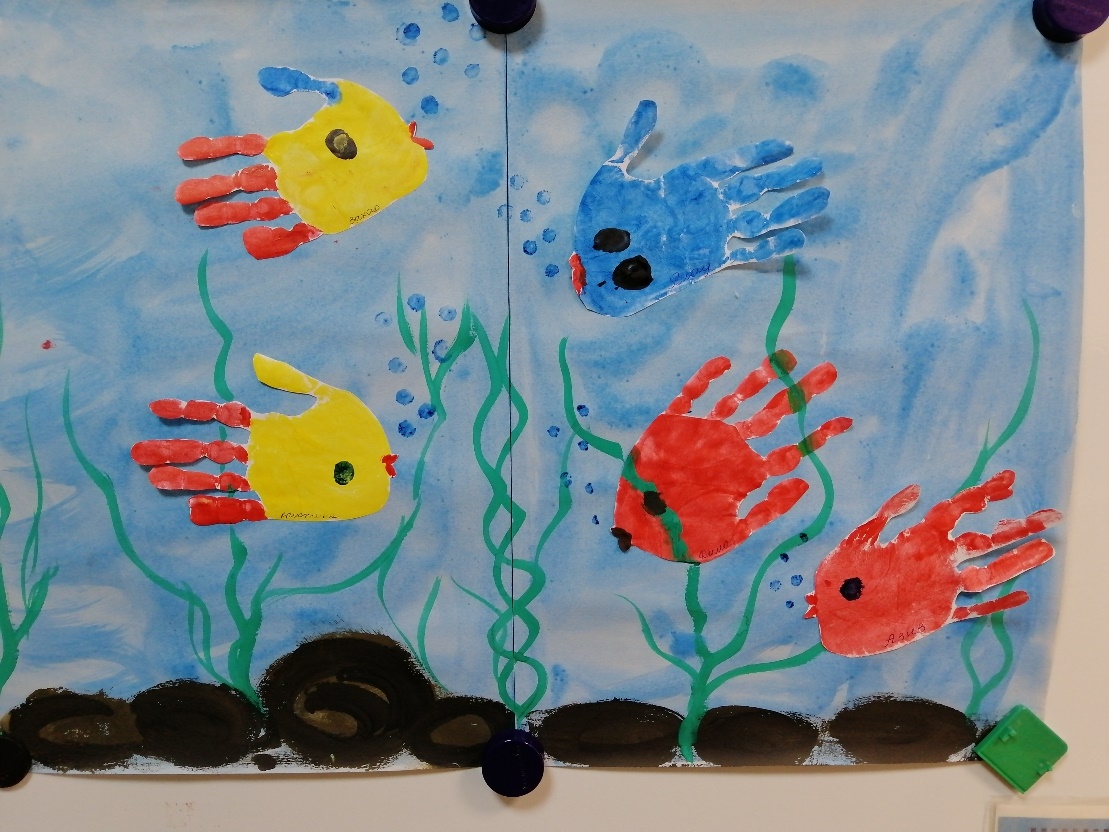 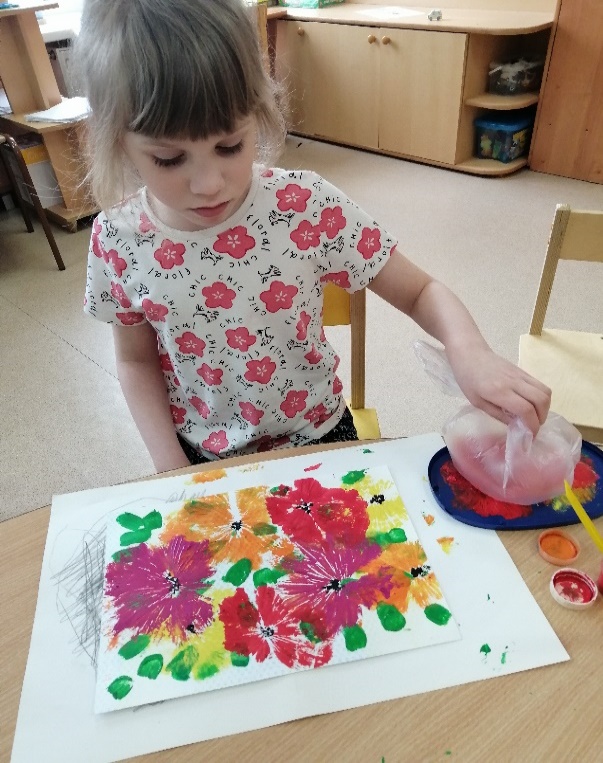 